Domovy na Orlici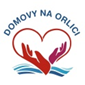 1. máje 104, 517 22 Albrechtice nad Orlicí, IČO 42886171tel, fax.: 494377069, e-mail: info@domovynaorlici.cz                                     Domov se zvláštním režimem, Rudé armády 1,517 24 BorohrádekJiří BašekB a B,GastroVyhnanice 1517 21 Týniště nad OrlicíIČO 48597741 Objednávka roční číslo:  008 / 2024Při písemném styku a na fakturu uvádějte číslo objednávkyV Borohrádku dne 02.01.2024text---------------------------------------------------------------------------------------------------------------------------Objednáváme u Vás opravy kuchyňského zařízení (např. kotle, pánve, robota, myčky apod.) Domova se zvláštním režimem, Borohrádek v průběhu roku 2024 dle požadavků zaměstnanců  Domova se zvláštním režimem, Borohrádek (zaměstnanci technického, stravovacího úseku), do celkové výše Kč 400.000,00 bez DPH.---------------------------------------------------------------------------------------------------------------------------Děkujeme za vyřízení našich objednávek.